Comité de Normas Técnicas de la OMPI (CWS)Sexta sesiónGinebra, 15 a 19 de octubre de 2018PROYECTO DE ORDEN DEL DÍApreparado por la SecretaríaApertura de la sexta sesiónElección del presidente y dos vicepresidentesAprobación del orden del día	Véase el presente documento.Informe de la encuesta sobre el uso de las Normas Técnicas de la OMPI	Véase el documento CWS/6/2.Estrategias de TIC y Normas Técnicas de la OMPIRecomendaciones de la Reunión sobre estrategias de TIC e inteligencia artificial	Véase el documento CWS/6/3.Creación de una Tarea para la preparación de recomendaciones sobre cadena de bloques	Véase el documento CWS/6/4.Revisión de la Norma ST.3 de la OMPIVéase el documento CWS/6/5.Nueva norma de la OMPI sobre la interfaz API para sitios webVéase el documento CWS/6/6.Equipo Técnico XML4IPInforme del Equipo Técnico XML4IP sobre la Tarea N.º 41Véase el documento CWS/6/7.Informe sobre la marcha de la Tarea N.º 53 sobre el XML para las indicaciones geográficasVéase el documento CWS/6/8.Informe acerca del desarrollo del XML para datos sobre la situación jurídica de las patentesVéase el documento CWS/6/9.Informe sobre el estudio de los elementos y las convenciones para la denominación de los datos relativos a obras huérfanas protegidas por derecho de autor	Véase el documento CWS/6/10.Equipo Técnico de la Situación Jurídica.Informe del Equipo Técnico de la Situación Jurídica sobre la Tarea N.º 47 	Véase el documento CWS/6/11.Revisión de la Norma ST.27 de la OMPI	Véase el documento CWS/6/12.Plan de aplicación de la Norma ST.27 de la OMPI por las Oficinas de propiedad intelectual	Véase el documento CWS/6/13.Propuesta de una nueva norma técnica de la OMPI para el intercambio de datos sobre la situación jurídica de los diseños industriales por las Oficinas de propiedad industrialVéase el documento CWS/6/14.Norma ST.26 de la OMPI Informe sobre la Tarea N.º 44 del Equipo Técnico de Listas de Secuencias	Véase el documento CWS/6/15.Revisión de la Norma ST.26 de la OMPIVéase el documento CWS/6/16.Plan de aplicación de la Norma ST.26 de la OMPI por las Oficinas de propiedad intelectualHerramienta informática en relación con la Norma ST.26 de la OMPIVéase el documento CWS/6/17.Norma ST.37 de la OMPIInforme sobre la Tarea N.º 51 del Equipo Técnico del Fichero de Referencia	Véase el documento CWS/6/18.Revisión de la Norma ST.37 de la OMPIVéase el documento CWS/6/19.Revisión de la Norma ST.60 de la OMPI	Véase el documento CWS/6/20.Formato de fecha recomendado en las Normas de la OMPIVéase el documento CWS/6/21.Propuesta de creación de una norma técnica de la OMPI sobre imágenes y modelos 3D incluidos en documentos de propiedad intelectualVéase el documento CWS/6/22.Propuesta de creación de una Tarea para actualizar las normas técnicas de la OMPI relativas a la publicación de información sobre los derechos de PI y las incidencias relativas a la situación jurídicaVéase el documento CWS/6/23.Informe sobre la Tarea N.º 50 del Equipo Técnico de la Parte 7			Véase el documento CWS/6/24.Informe sobre la Tarea N.º 52 del Equipo Técnico de Acceso Público a la Información Contenida en las Patentes. Véase el documento CWS/6/25.Equipo Técnico de Normalización de los NombresInforme sobre la Tarea N.º 55 del Equipo Técnico de Normalización de los Nombres	Véase el documento CWS/6/26.Cuestionario sobre el uso de los identificadores de solicitantes por las Oficinas de propiedad intelectual	Véase el documento CWS/6/27.Equipo Técnico de la Representación de Dibujos y ModelosInforme sobre la Tarea N.º 57 del Equipo Técnico de Representación de Dibujos y Modelos	Véase el documento CWS/6/28.Cuestionario sobre las representaciones de dibujos y modelos presentadas en formato electrónico	Véase el documento CWS/6/29.Información sobre la entrada en fase nacional (regional) de solicitudes internacionales PCT publicadas	Véase el documento CWS/6/30.Informe sobre los informes técnicos anuales (ATR)Informe de la Oficina Internacional sobre la prestación de asesoramiento y asistencia técnica para el fortalecimiento de capacidades a las Oficinas de propiedad industrial, con arreglo al mandato del CWS	Véase el documento CWS/6/31.Examen del programa de trabajo y de la lista de tareas del CWS	Véase el documento CWS/6/32.Resumen de la presidenciaClausura de la sesión[Fin del documento]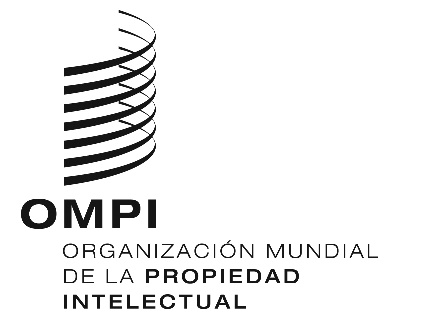 SCWS/6/1 PROV. 2CWS/6/1 PROV. 2CWS/6/1 PROV. 2ORIGINAL: INGLÉS ORIGINAL: INGLÉS ORIGINAL: INGLÉS fecha: 6 DE septiembre DE 2018 fecha: 6 DE septiembre DE 2018 fecha: 6 DE septiembre DE 2018 